УПРАВЛЕНИЕ ОБРАЗОВАНИЯАДМИНИСТРАЦИИ РАКИТЯНСКОГО РАЙОНАП Р И К А З« 18 »  октября 2017 г.                                                             	                       № 2260Об утверждении Положения об организации учета детей, подлежащих обязательному обучению в муниципальных образовательных учреждениях,реализующих образовательныепрограммы дошкольного,начального общего, основного общего и среднего общего образования               В соответствии с Федеральным Законом от 21.12.2012 г. N 273-ФЗ "Об образовании в Российской Федерации", в соответствии с распоряжением администрации Ракитянского района Белгородской области от 21.09.2015 г. № 1069 «Об утверждении Положения об организации учета детей от 0 до 18 лет, проживающих на территории Ракитянского района», а также в целях реализации полномочий по учету детей, подлежащих обязательному обучению в образовательных учреждениях, реализующих образовательные программы дошкольного, начального общего, основного общего и среднего общего образования на территории Ракитянского района П Р И К А З Ы В А Ю:Признать утратившим силу приказ управления образования администрации Ракитянского района от 07.11.2013 года № 1131 «Об утверждении Положения об организации учета детей, подлежащих обязательному обучению в муниципальных образовательных учреждениях, реализующих образовательные программы дошкольного, начального общего, основного общего и среднего общего образования».2. Утвердить Положение об организации учета детей, подлежащих обязательному обучению в муниципальных образовательных учреждениях, реализующих образовательные программы дошкольного, начального общего, основного общего и среднего общего образования на территории Ракитянского района (Приложение 1).3.  Ответственность за организацию и проведение мероприятий по учету детей, подлежащих обязательному обучению в образовательных учреждениях, реализующих образовательные программы дошкольного, начального общего, основного общего и среднего общего образования на территории Ракитянского района возложить на методиста отдела поддержки, развития  образования  и воспитания, внедрения инновационных технологий и реализации проектов Власенко Е.Н.4. Контроль за исполнением настоящего приказа возложить на заместителя начальника управления образования Кутоманову И.Н.Начальник                         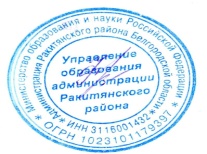 управления  образования                                                                     Е. ФроловаЕ.Н.Власенко  55-4-51                                     	Приложение к приказу управления образованияадминистрации Ракитянского района                                                                           от 18 октября 2017 г.  № 2260Положение об организации учета детей,подлежащих обучению в муниципальных образовательных учреждениях, реализующих образовательные программы дошкольного, начального общего, основного общего и среднего общего образования 1. Общие положения.1.1. Настоящее Положение разработано в соответствии с Конституцией РФ, с Федеральным Законом от 29.12.2012 г. N 273-ФЗ "Об образовании в РоссийскойФедерации", в целях осуществления ежегодного персонального учета детей, подлежащих обучению в муниципальных образовательных учреждениях, реализующих образовательные программы дошкольного, начального общего, основного общего и среднего общего образования на территории Ракитянского района (далее - учет детей), а также определения порядка взаимодействия органов, учреждений и организаций, участвующих в осуществлении учета детей.1.2. Настоящее Положение определяет порядок учета детей на территории муниципального района "Ракитянский район".1.3. Обязательному ежегодному персональному учету подлежат все дети от 0 до 18 лет, проживающие (постоянно или временно) или пребывающие на территории муниципального района "Ракитянский район" независимо от наличия (отсутствия) регистрации по месту жительства (пребывания), в целях обеспечения их конституционного права на получение общего образования.1.4. Информация по учету детей, собираемая в соответствии с настоящим Положением, подлежит сбору, передаче, хранению и использованию в порядке, обеспечивающем ее конфиденциальность, в соответствии с требованиями Федерального закона от 27.07.2006 г. N 149-ФЗ "Об информации, информационных технологиях и о защите информации".2. Организация работы по учету детей.2.1. Организацию работы по учету детей осуществляет управление образования администрации Ракитянского района (далее – управление образования).2.2. Учет детей осуществляется путем формирования Единой информационной базы данных о детях, подлежащих обязательному обучению в образовательных учреждениях, реализующих образовательные программы дошкольного, начального общего, основного общего и среднего общего образования на территории Ракитянского района, а также о детях, не подлежащих обучению по медицинским показаниям (далее - Единая база данных), которая формируется и находится (хранится, функционирует) в управлении образования.2.3. В учете детей участвуют:- управление образования администрации Ракитянского района;- муниципальные общеобразовательные учреждения, реализующие программы дошкольного начального общего, основного общего, среднего общего образования (далее - МОУ);-  муниципальные дошкольные образовательные учреждения (далее - МДОУ);-    администрации городских и сельских поселений Ракитянского района;- управление социальной защиты населения администрации Ракитянского  района;- ОГБУЗ "Ракитянская центральная районная больница";- ОМВД России по Ракитянскому району.2.4. Источниками формирования Единой базы данных служат:2.4.1. Данные МОУ о детях:- обучающихся в МОУ, вне зависимости от места их проживания;- не получающих образование по состоянию здоровья;- не имеющих общего образования и не обучающихся в нарушение закона: не посещающих или систематически пропускающих по неуважительным причинам учебные занятия;2.4.2. Данные МДОУ о детях, достигших возраста 6 лет 6 месяцев, завершающих получение дошкольного образования в текущем году и подлежащих приему в 1-й класс в наступающем и следующем за ним учебных годах;2.4.3. Данные участковых педиатров муниципальных учреждений здравоохранения о детском населении, в том числе о детях, не зарегистрированных по месту жительства, но фактически проживающих на соответствующей территории;2.4.4. Сведения, полученные в результате отработки участковыми уполномоченными полиции жилого сектора района, в том числе о детях, не зарегистрированных по месту жительства, но фактически проживающих на соответствующей территории;2.4.5. Данные о детях, находящихся в специализированных учреждениях для несовершеннолетних, нуждающихся в социальной реабилитации, в центрах временного размещения беженцев и вынужденных переселенцев и временной изоляции несовершеннолетних правонарушителей органов внутренних дел, лечебно-профилактических и других детских учреждениях.2.5. Данные о детях, получаемые в соответствии с пунктом 2.4 настоящего Положения, оформляются списками, содержащими персональные данные о детях, сформированные в алфавитном порядке по годам рождения.Указанные сведения представляются руководителями учреждений (организаций), перечисленных в пункте 2.3 настоящего Положения, в управление образования в электронном виде и на бумажном носителе, заверенные подписью и печатью руководителя, главы администрации городского или сельского поселения не позднее 10 сентября каждого текущего года.3. Организация учета детей.3.1. МОУ ежегодно организует и осуществляет текущий учет обучающихся своего учреждения вне зависимости от места их проживания. Общие сведения о контингенте обучающихся оформляются в соответствии с требованиями пункта 2.5 настоящего Положения и представляются в управление образования по установленной форме (приложение № 1 к настоящему Положению) ежегодно:- по состоянию на 1 июня (по итогам учебного года);- по состоянию на 5 сентября (с целью проведения сверки списочного состава обучающихся в данном учреждении и данных обучающихся, фактически приступивших к обучению в данном учебном году после летних каникул).3.2. МОУ отдельно ведут учет обучающихся, не посещающих или систематически пропускающих по неуважительным причинам занятия в общеобразовательном учреждении.Сведения об указанной категории обучающихся, оформленные в соответствии с требованиями пункта 2.5 настоящего Положения, представляются МОУ в управление образования по окончании каждой четверти по установленной форме (приложение № 2 к настоящему Положению).3.3. Сведения о детях, принимаемых в общеобразовательные учреждения или выбывающих из него в течение учебного года, представляются МОУ в управление образования в трехдневный срок по окончании каждой четверти и по состоянию на 5 сентября вместе со сведениями за летний период по установленной форме (приложение № 3 к настоящему Положению).3.4. Ежегодно в период до 15 сентября текущего года управление образования осуществляет сверку Единой базы данных с данными фактического списочного учета учащихся общеобразовательных учреждений по итогам проверки приема детей и детей, фактически приступивших к обучению в данном учебном году.3.5. В случае выявления семей, препятствующих получению своим детям образования и (или) ненадлежащим образом выполняющих обязанности по воспитанию и обучению своих детей, МОУ:- незамедлительно принимает меры по взаимодействию с родителями (законными представителями) для организации обучения несовершеннолетних;- информирует об этом комиссию по делам несовершеннолетних и защите их прав при администрации муниципального района для принятия мер воздействия в соответствии с действующим законодательством;- информирует управление образования о выявленных детях и принятых мерах по организации обучения для указанных детей (с какого числа, какой класс, форма обучения).3.6. Сведения о детях в возрасте от 6 лет 6 месяцев, посещающих МДОУ, представляются руководителями МДОУ в управление образования, оформленные в соответствии с требованиями пункта 2.5 Положения, ежегодно по состоянию на 1 июня и 5 сентября текущего года по установленной форме (приложение № 4 к настоящему Положению).4. Компетенция органов и учреждений по обеспечению учета детей от 0 до 18 лет.4.1. Управление образования:4.1.1. Осуществляет организационное и методическое руководство работой по учету детей.4.1.2. Принимает от администраций городских и сельских поселений списки, составленные в соответствии с п. 2.4 настоящего Положения, и формирует Единую информационную базу данных.4.1.3. Организует регулярный прием информации о детях, подлежащих включению (исключению) в Единую информационную базу данных, своевременно вносит в нее дополнения и изменения в соответствии с информацией, получаемой от администраций городских и сельских поселений и образовательных учреждений.4.1.4. Проводит сверку данных Единой информационной базы данных и Базы данных по контингенту обучающихся в образовательных учреждениях района, в процессе которой выявляет детей, не посещающих образовательные учреждения, и направляет информацию о них в территориальную комиссию по делам несовершеннолетних и защите их прав при главе администрации района для принятия мер по обеспечению получения общего образования этими детьми.4.1.5. Контролирует устройство на обучение выявленных не обучающихся детей и вносит соответствующие изменения в Единую информационную базу данных.4.1.6. Обеспечивает надлежащую защиту сведений, содержащих персональные данные о детях, внесенных в Единую информационную базу данных, в соответствии с требованиями Федерального закона от 27 июля 2006 года N 149-ФЗ "Об информации, информационных технологиях и о защите информации".4.1.7. Осуществляет хранение списков внесенных в Единую информационную базу данных, включая детей, достигших 18 лет.4.2. Образовательные учреждения:4.2.1. Организуют работу пункта приема информации о детях, подлежащих обучению.
4.2.2. Обеспечивают участие своих представителей в Рабочих группах, формируемых администрациями городских и сельских поселений, для участия в обходах подведомственных территорий, с целью уточнения списков детей от 0 до 18 лет.4.2.3. Осуществляют проверку факта обучения в них детей, а также приема и явки детей в соответствии со списками, предоставленными администрациями городских и сельских поселений, позднее 10 сентября и 25 января каждого текущего года.4.2.4. Осуществляют ведение документации по учету и движению обучающихся детей.4.2.5. Информируют районную комиссию по делам несовершеннолетних и защите их прав о детях, прекративших обучение.4.2.6. Обеспечивают надлежащую защиту сведений, содержащих персональные данные о детях, в соответствии с требованиями Федерального закона от 27 июля 2006 года N 149-ФЗ "Об информации, информационных технологиях и о защите информации".4.2.7. Обеспечивают хранение полученных от администраций городских и сельских поселений списков детей и иной документации по учету и движению обучающихся, включая детей, достигших 18 лет.Приложение № 1к Положению об организации учетадетей, подлежащих обучению вмуниципальных общеобразовательныхучреждениях, реализующих образовательные программы дошкольного, начального общего, основного общего, среднего  общего образованияСписокобучающихся муниципального общеобразовательного учреждения______________________________________________(указать наименование образовательного учреждения, направляющего сведения)             Руководитель образовательного учреждения       ____________              _____________________                                                             (подпись)                                 (Ф.И.О.)М.П.Приложение № 2к Положению об организации учетадетей, подлежащих обучению вмуниципальных общеобразовательныхучреждениях, реализующих образовательные программыдошкольного, начального общего, основного общего исреднего  общего образованияСведенияо детях, не посещающих или систематически пропускающихзанятия по неуважительным причинам (по итогам четверти)_____________________________________________(указать наименование образовательного  учреждения, направляющего сведения)            Руководитель образовательного учреждения                                            ________________          _________________________                                                                                                                          (подпись)                                 (Ф.И.О.)                                         М.П.Приложение № 3к Положению об организации учетадетей, подлежащих обучению вмуниципальных общеобразовательныхучреждениях, реализующих образовательные программы дошкольного, начального общего, основного общего и среднего общего образованияСведенияо движении учащихся_____________________________________________(указать наименование образовательного учреждения, направляющего сведения)                            Руководитель               образовательного  учреждения                    _________________                        _____________________________                                                                                          (подпись)                                                            (Ф.И.О.)                                    М.П.Приложение № 4к Положению об организации учетадетей, подлежащих обучению вмуниципальных общеобразовательныхучреждениях, реализующих образовательные программыдошкольного, начального общего, основного общего исреднего  общего образованияСведенияо детях, посещающих___________________________________________________(указать наименование МДОУ, направляющего сведения)            Руководитель образовательного учреждения                          _____________                 _____________________________                                                                                                                                      (подпись)                                             (Ф.И.О.)                                      М.П.№ 
п/п
Ф.И.О.  
ребенкаДата  
рожденияВозрастАдрес места жительстваАдрес места жительстваУровень образования (класс)Форма обученияМесто обученияПримечаниеРегистрация 
по месту  
жительства/ 
пребывания: 
постоянно, 
временно, на
какой срокАдрес    
фактического
проживания12345678910№Ф.И.О.ребенкаДатарожденияДомашнийадресСемейное положениеШкола,классКол-во ипроцент пропущенныхуроковПричиныпропусковПринимаемыемеры123456789Количество
учащихся на
начало
четверти,
по    состоянию
на  5  сентябряКоличество
учащихся на
конец 
четверти,
учебного  годаПрибылиПрибылиПрибылиПрибылиПрибылиВыбылиВыбылиВыбылиВыбылиВыбылиВыбылиКоличество
учащихся на
начало
четверти,
по    состоянию
на  5  сентябряКоличество
учащихся на
конец 
четверти,
учебного  годаФамилия,
имя,    
отчество
ребенкаДата рожденияКлассАдрес  места  
жительства/  
пребывания: 
временно, 
постоянно,  
на какой срокОткудаФамилия,
имя,    
отчество
ребенка Дата рожденияКлассАдрес  
места  
жительства/  
пребывания: 
временно, 
постоянно,  
на какой срокАдрес  
места  
жительства/  
пребывания: 
временно, 
постоянно,  
на  какой срокКуда12345678910111213N 
п/пФамилия, имя,  
отчество ребенкаДата  
рожденияАдрес    фактического проживания/ пребывания: постоянно/ временноОтметка о   завершении  
получения   воспитанником 
дошкольного  образования в 
текущем годуПредполагаемое     
общеобразовательное  
учреждение для     
поступления в 1 класс123456